Dear Sir/Madam,It is my pleasure to invite you to attend the next meeting of Study Group 2 (Operational aspects of service provision and telecommunications management), which will be held at ITU headquarters, Geneva, from 4 to 13 July, inclusive. I draw your attention to two important updates: meeting registration now requires focal point approval, and the process for requesting fellowships and visas has changed. Please see Annex A and TSB Circular 68 for details.WTSA-16 has approved that Study Group 2 is the lead study group for numbering, naming, addressing, identification and routing, the lead study group for service definition, the lead study group on telecommunications for disaster relief/early warning, network resilience and recovery and the lead study group on telecommunication management. Work items under development in ITU-T SG2 can be accessed at:
http://www.itu.int/itu-t/workprog/wp_search.aspx?sg=2. The template for Contributions can be accessed on the ITU website for Direct Document Posting (http://www.itu.int/net/ITU-T/ddp/Default.aspx?groupid=T17-SG02). Guidelines for preparation of contributions can be accessed at: http://www.itu.int/rec/T-REC-A.2-201211-I.The meeting will open at 0930 hours on the first day, and participant registration will begin at 0830 hours at the Montbrillant building entrance. Daily meeting room allocations will be displayed on screens throughout ITU headquarters, and online here. Key deadlines:Practical meeting information is set out in Annex A. A draft meeting agenda and timetable, prepared in agreement with the Chairman of the Study Group, Mr Phil Rushton (United Kingdom), are set out in Annex B.I wish you a productive and enjoyable meeting.Annexes: 2ANNEX AWORKING METHODS AND FACILITIESDOCUMENT SUBMISSION AND ACCESS: The meeting will be run paperless. Member Contributions should be submitted using Direct Document Posting; draft TDs should be submitted by e-mail to the study group secretariat using the appropriate template. Access to meeting documents is provided from the study group homepage, and is restricted to ITU-T Members/TIES account holders. INTERPRETATION: Interpretation will be available for the opening and closing plenary of the meeting if requested by Member States. Requests should be made by checking the corresponding box on the registration form, at least six weeks before the first day of the meeting.WIRELESS LAN facilities are available to delegates in all ITU meeting rooms (SSID: “ITUwifi”, Key: itu@GVA1211). Detailed information is available on-site and on the ITU-T website (http://itu.int/ITU-T/edh/faqs-support.html). E-LOCKERS are available for the duration of the meeting using delegates’ ITU-T RFID identity badges. The e-lockers are located immediately after the registration area on the ground floor of the Montbrillant building.PRINTERS are available in the delegates’ lounges and near all major meeting rooms. To avoid the need to install drivers on delegates’ computer, documents may be “e-printed” by e-mailing them to the desired printer.
Details at: http://itu.int/go/e-print.LOAN LAPTOPS for delegates are available from the ITU Service Desk (servicedesk@itu.int) on a first-come, first-served basis.PRE-REGISTRATION, NEW DELEGATES AND FELLOWSHIPSPRE-REGISTRATION: Pre-registration is mandatory and is to be done online via the study group home page at least one month before the start of the meeting. As outlined in TSB Circular 68, the new registration system requires focal-point approval for all registration requests. The membership is invited to include women in their delegations whenever possible.NEW DELEGATES are invited to attend a mentoring programme, including a welcome briefing upon arrival, a guided tour of ITU headquarters, and an orientation session on the work of ITU-T. If you would like to participate, please contact ITU-Tmembership@itu.int. A quick-start guide for newcomers is available here.FELLOWSHIPS: Two partial fellowships per administration may be awarded, subject to available funding, to facilitate participation from Least Developed or Low Income Countries. As part of the new registration system, fellowship request forms will be sent to those delegates who check the corresponding box on the registration form. Fellowship requests must be received at least six weeks before the beginning of the meeting, so it is strongly recommended to register for the event and to start the request process at least seven weeks before the meeting. VISA SUPPORT: If required, visas must be requested before the date of arrival in Switzerland from the embassy or consulate representing Switzerland in your country or, if there is no such office in your country, from the one that is closest to the country of departure. Deadlines vary, so it is suggested to check directly with the appropriate representation and apply early.If problems are encountered, the Union can, at the official request of the administration or entity you represent, approach the competent Swiss authorities in order to facilitate delivery of the visa. Requests should be made by checking the corresponding box on the registration form no later than one month before the meeting. Enquiries should be sent to the ITU Travel Section (travel@itu.int), bearing the words “visa support”. VISITING GENEVA: HOTELS, PUBLIC TRANSPORT AND VISASVISITORS TO GENEVA: Practical information for delegates attending ITU meetings in Geneva can be found at: http://itu.int/en/delegates-corner.HOTEL DISCOUNTS: A number of Geneva hotels offer preferential rates for delegates attending ITU meetings, and provide a card giving free access to Geneva’s public transport system. A list of participating hotels, and guidance on how to claim discounts, can be found at: http://itu.int/travel/. ANNEX B
Draft agenda NOTE - Updates to the agenda can be found in SG2-TD326/GEN.1	Opening plenary meeting1.1	Opening of the meeting1.2	Adoption of the agenda and other administrative issues (including timetable and room allocation)1.3	Reports of SG2 work and follow-up actionsa)	Approval of Reports SG2 – R 4 to R 7 b)	Activities since the last meeting of SG2: Rapporteur meetings and interim activitiesc)	Report on Numbering, Naming, Addressing and Identification issues, including NCT (Numbering Coordination Team)d)	Report on activities related to misuse of numbering resourcese)	Report on activities related to developing countries, including reports of regional groupsf)	Status of discussions regarding Recommendations to be determined or consented1.4	Reports of other meetingsa)	Council 2018b) 	TSAGc) 	AI for Good Global Summit, IoT Week 2018, WSIS Forum 2018, TSB Director CxO meetingd)	Joint SCV (Standardization Committee for Vocabulary)-CCV (Coordination Committee for Vocabulary) meetinge)	Expert Group on the International Telecommunication Regulations1.5	Other issues for this meeting1.6	Procedural notifications2	Closing plenary meeting2.1	Reports of the meetings of Working Parties, and the ad hoc group on developing country issues, Resolution 642.2	Approval of Recommendations under TAP 2.3	Determination of Recommendations under TAP (Traditional Approval Process)2.4	Recommendations Consented under AAP (Alternative Approval Process)2.5	Deletion or renumbering of Recommendations2.6	Agreement or deletion of Supplements/technical reports/Non-normative Amendments2.7	Liaison statements, including liaisons reporting to TSAG on Lead Study Group activities:a)	Numbering, naming, addressing, identification and routingb)	Service definitionc)	Telecommunications for disaster relief/early warning, network resilience and recoveryd)	Telecommunication Managemente)	Other2.8	Recommendation status and work plans2.9	Date and place of future meetings2.10	Other business2.11	Closure of the meetingDraft timetableNOTE - Updates to the timetable can be found in SG2-TD325/GEN.Draft Timetable - ITU-T Study Group 2 Meeting, Geneva, 4 – 13 July 2018_____________________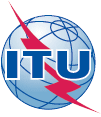 International telecommunication unionTelecommunication Standardization Bureau International telecommunication unionTelecommunication Standardization Bureau Geneva, 12 April 2018Geneva, 12 April 2018Ref:TSB Collective letter 3/2SG2/JZTSB Collective letter 3/2SG2/JZ-	To Administrations of Member States of the Union; -	To ITU-T Sector Members;-	To ITU-T Associates of Study Group 2; -	To ITU Academia-	To Administrations of Member States of the Union; -	To ITU-T Sector Members;-	To ITU-T Associates of Study Group 2; -	To ITU AcademiaTel:+41 22 730 5855+41 22 730 5855-	To Administrations of Member States of the Union; -	To ITU-T Sector Members;-	To ITU-T Associates of Study Group 2; -	To ITU Academia-	To Administrations of Member States of the Union; -	To ITU-T Sector Members;-	To ITU-T Associates of Study Group 2; -	To ITU AcademiaFax:+41 22 730 5853+41 22 730 5853-	To Administrations of Member States of the Union; -	To ITU-T Sector Members;-	To ITU-T Associates of Study Group 2; -	To ITU Academia-	To Administrations of Member States of the Union; -	To ITU-T Sector Members;-	To ITU-T Associates of Study Group 2; -	To ITU AcademiaEmail:tsbsg2@itu.int tsbsg2@itu.int -	To Administrations of Member States of the Union; -	To ITU-T Sector Members;-	To ITU-T Associates of Study Group 2; -	To ITU Academia-	To Administrations of Member States of the Union; -	To ITU-T Sector Members;-	To ITU-T Associates of Study Group 2; -	To ITU AcademiaWeb:http://itu.int/go/tsg02 http://itu.int/go/tsg02 -	To Administrations of Member States of the Union; -	To ITU-T Sector Members;-	To ITU-T Associates of Study Group 2; -	To ITU Academia-	To Administrations of Member States of the Union; -	To ITU-T Sector Members;-	To ITU-T Associates of Study Group 2; -	To ITU AcademiaSubject:Meeting of Study Group 2; Geneva, 4 – 13 July 2018Meeting of Study Group 2; Geneva, 4 – 13 July 2018Meeting of Study Group 2; Geneva, 4 – 13 July 2018Meeting of Study Group 2; Geneva, 4 – 13 July 20184 May 2018- Submit ITU-T Member contributions for which translation is requested23 May 2018- Submit fellowship requests (application form and guidelines can be found here)- Submit interpretation requests (via online pre-registration form)4 June 2018- Pre-registration (online via the study group homepage)- Submit requests for visa support letters (a request template can be found here)21 June 2018- Submit ITU-T Member contributions Yours faithfully,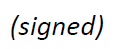 Chaesub Lee
Director of the Telecommunication
Standardization Bureau  ITU-T SG2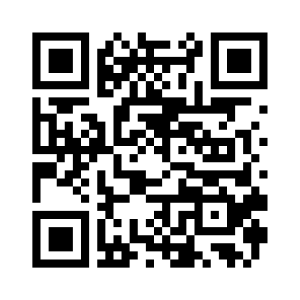 Yours faithfully,Chaesub Lee
Director of the Telecommunication
Standardization Bureau Latest meeting informationNOTE: The timetable below is a tentative plan for the meeting. It could be changed during the meeting. Please consult the following website for updates on possible session and room changes: http://www.itu.int/en/events/Pages/Geneva-schedule.aspx?sector=ITU-T.DateTue 3/JulyTue 3/JulyWednesday
 4/JulyWednesday
 4/JulyWednesday
 4/JulyWednesday
 4/JulyThursday 5/JulyThursday 5/JulyThursday 5/JulyThursday 5/JulyFriday 6/JulyFriday 6/JulyFriday 6/JulyFriday 6/JulyMonday 9/JulyMonday 9/JulyMonday 9/JulyMonday 9/JulyTuesday 10/JulyTuesday 10/JulyTuesday 10/JulyTuesday 10/JulyWednesday 11/JulyWednesday 11/JulyWednesday 11/JulyWednesday 11/JulyThursday 12/JulyThursday 12/JulyThursday 12/JulyThursday 12/JulyFriday 13/JulyFriday 13/JulyFriday 13/JulyFriday 13/JulypmpmamampmpmamampmpmamampmpmamampmpmamampmpmamampmpmamampmpmamampmpmSessions3412341234123412341234123412341234SG2MgtMgtww a)wwWP 1/2(a)11Q.1/252244333,13,1Q.2/244333,13,1Q.3/222333,13,1WP 2/2(a)11Q.5/251Q.6/21Q.7/21Opening plenary: The opening plenary of the Study Group will start at 0930 hours on Wednesday, 4 July 2018 with interpretation.  
Note a): The opening plenaries of WP 1/2 and of WP 2/2 will start immediately after the end of the opening plenary of SG2
Note 1: Session devoted to finalizing meeting reports
Note 2: Joint session of Qs 1/2 and 3/2
Note 3: Joint session of Qs 1/2, 2/2 and 3/2
Note 4: Joint session of Qs 1/2 and 2/2
Note 5: Joint session of Qs 1/2 and 5/2
Note R: Remote participation
Note W: WebcastWorking hours:  Session 1: 09h30 – 10h45; Session 2: 11h15-12h30; Session 3: 14h30-15h45; Session 4: 16h15-17h30; except for Friday, when the morning session will be 09h00 to 12h00. All sessions/joint sessions for Q1/2 normally start at 09h00 in the morning and 14h00 in the afternoon. Please consult the screens for the exact meeting times for each Question, in particular the starting time. Ad-hoc groups should meet outside the hours of the Questions, and on Saturday or Sunday, as required. Opening plenary: The opening plenary of the Study Group will start at 0930 hours on Wednesday, 4 July 2018 with interpretation.  
Note a): The opening plenaries of WP 1/2 and of WP 2/2 will start immediately after the end of the opening plenary of SG2
Note 1: Session devoted to finalizing meeting reports
Note 2: Joint session of Qs 1/2 and 3/2
Note 3: Joint session of Qs 1/2, 2/2 and 3/2
Note 4: Joint session of Qs 1/2 and 2/2
Note 5: Joint session of Qs 1/2 and 5/2
Note R: Remote participation
Note W: WebcastClosing Plenary: It will start at 14h30 on Friday, 13 July 2018 with interpretation.  Opening plenary: The opening plenary of the Study Group will start at 0930 hours on Wednesday, 4 July 2018 with interpretation.  
Note a): The opening plenaries of WP 1/2 and of WP 2/2 will start immediately after the end of the opening plenary of SG2
Note 1: Session devoted to finalizing meeting reports
Note 2: Joint session of Qs 1/2 and 3/2
Note 3: Joint session of Qs 1/2, 2/2 and 3/2
Note 4: Joint session of Qs 1/2 and 2/2
Note 5: Joint session of Qs 1/2 and 5/2
Note R: Remote participation
Note W: WebcastManagement Team: The Management Team will meet in the afternoon from 14h30 to 17h00 (tentatively) of Tuesday, 3 July 2018.